Unit 2 Review SheetNew Brunswick TourismPart A Label each Tourism Symbol with the correct Scenic Drive ___________________________________________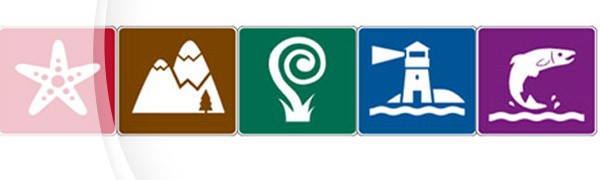  _______________________________________________________________________________________--______